2021 SUMMER MEAL PROGRAM FEEDING FANNIN CHILDRENFaith Presbyterian Church, Fannin County Family Connection, Snack in a Backpack, Temple Baptist Church, and St. Luke’s Anglican Episcopal Church have joined together to offer a free Summer Meal Program for Fannin children in need ages 17 and under.  Due to the generosity of our community, we are in a good position to begin the shelf stable meals distribution, however, donations are very welcome and are needed to provide bread and fresh produce for the families with children.
To Donate visit Snackinabackpack.org and and click on News & Events 2021 - Summer Meal ProgramA large percentage of the children in Fannin County are eligible for free and reduced-cost meals during the school year which are not available during summer break.  The goal of ‘The 2021 Summer Meal Program’ is to provide healthy, nutritious meals to these children during the summer break.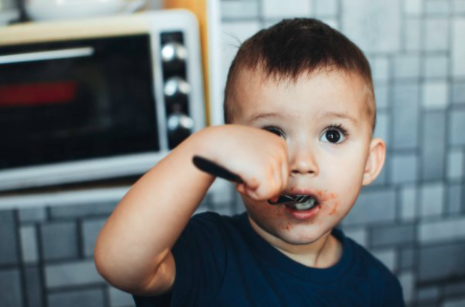 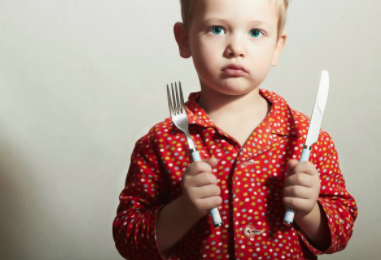 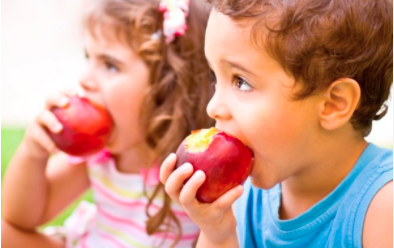 We will be providing 800 deliveries a week during the 8-week summer break period, starting June 3rd. Deliveries will be to approximately 12+ site-specific locations within the county and are planned for Mondays and ThursdaysFor more information, go to Snackinabackpack.org  and click on News & Events 2021 - Summer Meal ProgramHUNGER DOESN’T TAKE A SUMMER VACATION! To request additional information on ‘The 2021 Summer Meal Program’, please contact:

Fannin County Family Connection	706-632-6063		amandahyde@etcmail.com
Faith Presbyterian Church		706-374-5912		office@faithpresbyterianusa.orgSnack In A Backpack			706-851-8174		backpackfannin@gmail.comTemple Baptist Church		706-374-5096		snacks@TempleBaptistChurch.US